Назив евиденције: Сертификат (решење) за радионице за одржавање железничких возила (Члан 56. ЗОБ)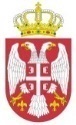 Република СрбијаДИРЕКЦИЈА ЗА ЖЕЛЕЗНИЦЕР. бр.Носилац исправеОзнака радионицеСпецијализоване радионице у оквиру радионицеДатум издавањаБрој исправеS.R. „PNEUMATIKˮМанастирска бр.13АЗрењанинR17одржавање уређаја кочнице18.12.2018.340-1420-5/2018340-28-3/2022„MSKˮ A.D. KIKINDAМилошевачки пут ббКикиндаR14нема специјализованих радионица21.2.2019.340-156-3/2019JP „EPSˮ BEOGRADОgranak „TENTˮ Obrenovac Богољуба Урошевића-Црног 44ОбреновацR01одржавање уређаја кочнице18.6.2019.340-331-7/2019340-322-3/2021„СРБИЈА КАРГОˮ A.Д.Сектор ЗОВС - Секција Београд, ОЈ Макиш Немањина бр.6, БеоградR02одржавање уређаја кочницеза одржавање сандука, постоља сандука и рамова обртних постољаза одржавање осовинских склоповаза одржавање ауто-стоп уређаја и будниказа одржавање брзиномера и региструјућег уређаја29.7.2019.340-334-6/2019340-262-6/2021.„СРБИЈА ВОЗˮ А.Д.Сектор ЗОВС – Секција БеоградОЈ Земун Немањина бр.6, БеоградR03нема специјализованих радионица18.12.2019.340-154-6/2019340-182-4/2021340-177-3/2023„СРБИЈА ВОЗˮ А.Д.Сектор ЗОВС – Секција ЛаповоОЈ Лапово Немањина бр.6, БеоградR04нема специјализованих радионица23.6.2020.340-15-5/2020340-937-5/2023„СРБИЈА ВОЗˮ А.Д.Сектор ЗОВС – Секција ЗрењанинОЈ Сомбор Немањина бр.6, БеоградR06нема специјализованих радионица14.7.2020.340-28-6/2020„MIP RŠVˮ d.o.o. Железничка бр.8-10ЋупријаR05одржавање уређаја кочнице20.7.2020.20.06.2023.340-354-4/2020340-631-5/2023„KOMBINOVANI PREVOZˮ DOOМилена Јовановића бр.15ПрокупљеR07нема специјализованих радионица21.8.2020.340-648-7/2020340-626-5/2021„СРБИЈА ВОЗˮ А.Д.Сектор ЗОВС – Секција ЗајечарОЈ Зајечар Немањина бр.6, БеоградR08нема специјализованих радионица27.8.2020.340-889-1/2020„СРБИЈА ВОЗˮ А.Д.Сектор ЗОВС – Секција ЗрењанинОЈ Зрењанин Немањина бр.6, БеоградR09нема специјализованих радионица2.10.2020.340-912-5/2020340-645-4/2021„СРБИЈА КАРГОˮ A.Д.Сектор ЗОВС - Секција Ниш, Локомотивски депо – Црвени крст Немањина бр.6, БеоградR18за одржавање ауто-стоп уређаја и будниказа одржавање брзиномера и региструјућих уређаја8.10.2020.340-931-6/2020„СРБИЈА КАРГОˮ A.Д.Сектор ЗОВС - Секција Ниш, Колска радионица - Поповац  Немањина бр.6, БеоградR19нема специјализованих радионица8.10.2020.340-470-8/2020340-33-3/2022„СРБИЈА ВОЗˮ А.Д.Шарганска осмицаНемањина бр.6,БеоградR10нема специјализованих радионица12.10.2020.340-1085/2020„СРБИЈА КАРГОˮ A.Д.Сектор ЗОВС - Секција Краљево,   ОЈ КраљевоНемањина бр.6, БеоградR20нема специјализованих радионица10.11.2020.340-657-8/2020340-38-3/2022„СРБИЈА КАРГОˮ A.Д.Сектор ЗОВС - Секција Краљево,   ОЈ ПожегаНемањина бр.6, БеоградR21нема специјализованих радионица13.11.2020.340-656-6/2020340-39-3/2022„СРБИЈА КАРГОˮ A.Д.Сектор ЗОВС - Секција Нови Сад,   ОЈ СуботицаНемањина бр.6, БеоградR22нема специјализованих радионица23.2.2021.340-14-4/2021„GOŠA FŠVˮ D.О.О.Smederevska Palanka,Индустријска  бр.70Смедеревска ПаланкаR23за одржавање сандука, постоља сандука и рамова обртних постољаза заваривачке радовеза одржавање вучних и одбојних уређајаза одржавање елемената вешања и огибљења26.3.2021.340-5-4/2021HBIS GROUP Serbia Iron & Steel d.o.o. BeogradБулевар Михајла Пупина 6БеоградR24нема специјализованих радионица16.6.2021.340-651/2021„ZGOPˮA.D. NOVI SADВасе Стајића 2/IIIНови СадR11нема специјализованих радионица20.7.2022.340-705-4/2022„СРБИЈА КАРГОˮ A.Д.Сектор ЗОВС,   ОЈ РумаНемањина бр.6, БеоградR25нема специјализованих радионица3.8.2022.340-657-5/2022„ŽELVOZˮ D.O.O.Милоша Великог бр.39СмедеревоR15одржавање уређаја кочницеза одржавање сандука, постоља сандука и рамова обртних постољаза заваривачке радовеза одржавање осовинских склоповаза одржавање вучних и одбојних уређајаза одржавање елемената вешања и огибљења16.09.2022.340-907-8/2022„ŠINVOZˮ D.O.O. ZRENJANINБеоградска ббЗрењанинR12одржавање уређаја кочницеза одржавање сандука, постоља сандука и рамова обртних постољаза заваривачке радовеза одржавање осовинских склоповаза одржавање вучних и одбојних уређајаза одржавање елемената вешања и огибљењаза одржавање ваздушних резервоара21.02.2023.340-21-4/2023„MIN Lokomotivaˮ D.O.O. NIŠШумадијска бр. 1НишR13за одржавање елемената вешања и огибљењаза одржавање брзиномера и региструјућег уређаја26.12.2023.340-641-5/2023„INTER-MEHANIKA“ doo SkorenovacУл. Братства Јединства бр.53СкореновацR16за заваривачке радовеза одржавање сандука, постоља сандука и рамова обртних постољаза одржавање осовинских склоповаза одржавање вучних и одбојних уређајаза одржавање елемената вешања и огибљења31.01.2024.000194861 2024 12500 001 003 340 029 04 001